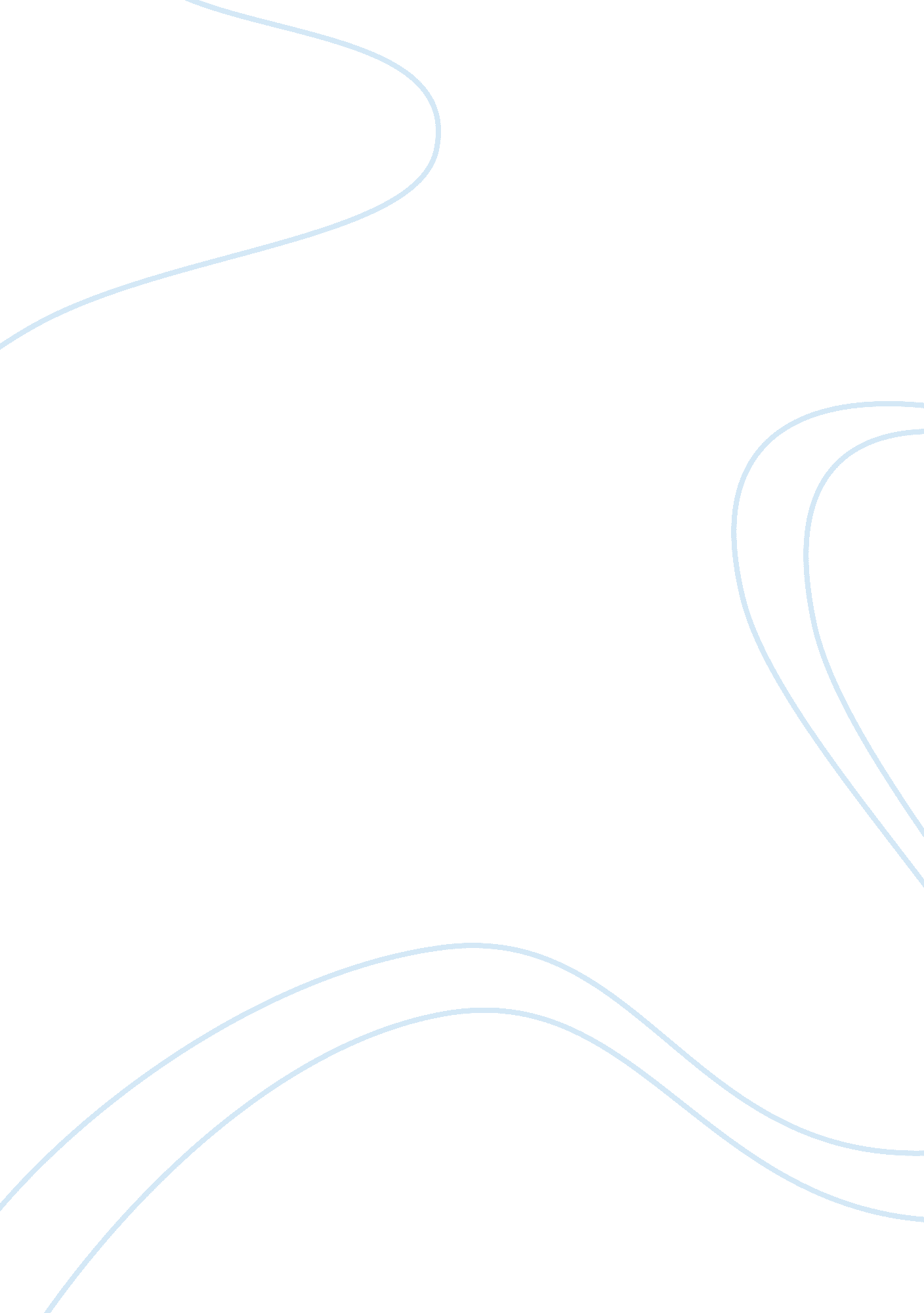 Why i chose to come back to school and what i expect to get from my education? es...Profession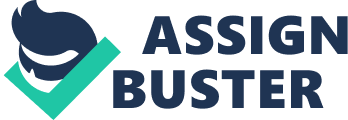 Many people prefer to settle with only a practical nursing course, particularly when they are engaged in a full-time job, since finding the money and time for pursuing a professional program is pretty hard for them. But, despite all odds, I am currently again in school, determined to pursue my RN at Jersey College. Already an LPN with three years of practical experience and presently serving in a Nursing Home Rehabilitation Center, I feel it is time I invested my time and money toward adding more knowledge and skills that would keep me in good stead to encounter future challenges in my profession. As a nursing practitioner, I believe that staying abreast of the research studies on the new illnesses being discovered periodically and the advance treatment methods introduced to counter the same would equip me with certain essential qualities to give the best treatment to my patients. A professional nursing program like the RN from Jersey College would help me achieve my childhood aspirations of becoming a professional nurse, as my values and passion, and additional knowledge and skills I gain out of this program would help me bridge the technological advancement and patient care. 
Right from my childhood with my parents in Haiti Island, I had the aspiration to serve the community as a kind and caring nurse. As a child growing up in Haiti, I have seen people in our neighborhoods, particularly the aged people suffering due to age-related health challenges and different kinds of ailments, which made an indelible blot in my mind. My mother, a loving woman, who always gave a helping hand to the suffering people in our neighborhoods, inspired me to nurture the aspiration of becoming a compassionate nurse one day. I came to the United States as a teenager and have been living here since then. On graduating from the high school, I got enrolled in an LPN program. While doing my LPN, I made it a point to acquire deep knowledge about the profession and understanding the difficulties of patients. I learned that unconditional service to the needy is the key to become a successful nurse professional. In the process of mastering the art of nursing, I have learned many values essential for the profession – patience, showing genuine interest on others, continuous learning and listening to others with empathy are some of the virtues I value the most in life. I also had the opportunity of helping my grandfather, who was diagnosed with prostate cancer, luckily at an earlier stage, while pursuing my LPN. While taking care of grandfather at the hospital, I observed the nurses doing their job with full commitment and genuine interest on the persons they were treating. Their smiling faces reflected the unconditional love they were demonstrating through their selfless deeds. The experience taught me that patient-centered caring is the key for someone to become successful in this field. Throughout my LPN program, I paid extra efforts to give utmost priority to my values, which kept on driving me toward my goal. 
Since my childhood, I have used every opportunity to learn more about what I am passionate about and experienced my self-confidence growing in tune with what additional knowledge and skills I have been gathering. In line with this tradition, I am now in Jersey College doing my RN program. Learning more and more in this field sharpens my knowledge and makes me a better nursing practitioner day by day. Simultaneously practicing as an LPN gives me the added advantage of putting into practice the skills and knowledge I acquire from the RN program. The more I learn about nurse practice, the more passionate I become about the profession. My passion drives me to give the best to my patients always, and binds me to learn more and more. I also know that earning more degrees would simultaneously grow the ego of learners, which may adversely affect the prospects of the professionals. I remember my grandfather advising me some years ago that learning more and more should make a person realize that he or she in fact knows nothing, which many refer to as wisdom. Yes, I also bought into that idea, and as a student enrolled for RN, I now realize that acquiring more knowledge about nursing practice makes me realize that still a lot more remains to be learned. I believe that my education would fill me with the wisdom to realize that I am becoming a better nurse practitioner day by day. Rightfully, I am here in Jersey College equipping myself with more knowledge and skills. 
In spite of millions of Dollars being invested annually for medical research across the world, there still exist gaps between what has been established and what is often being practiced. Therefore, putting medical evidences into effective timely application is crucial in the development of modern patient care. This is possible only if the healthcare professionals are in constant touch with research findings and new wisdom of research scientists. Continuous professional learning, a virtue I always value, thus helps me a lot to bridge the gap between new research findings and patient care. 
As a professional RN practitioner in future, I aspire to serve with a holistic approach for the treatment of the elderly and underserved populations. I also would help children from poor families who aspire to become qualified nurse professionals, toward giving back something to the society. My values and passion for serving others would guide me always. I am also determined to update my knowledge and skills to serve my patients effectively. As a professional who is able to appreciate the significance of translational and clinical research in advancing health care practice, I will contribute to bridge medicine and scientific research for the benefit of patients. Finally, I firmly believe that to be a better nurse is to make learning a continuous process; I therefore will educate myself and my team members always on the progress our medical and scientific community periodically makes. The RN program I am currently pursuing from Jersey College would greatly inspire me to uphold my values and passion to learn and grow. This also would help me do valuable evidence based nursing practice toward fulfilling my cherished aspirations. 